IT APPLICATIONSUNIT 4 OUTCOME 1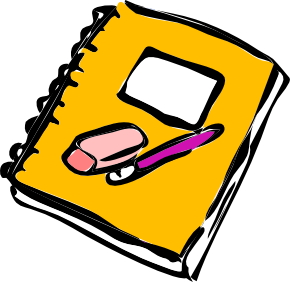 
REVISION NOTES
Unit 4 Outcome 1Using selected software to solve an ongoing information problem, and evaluate the efficiency and effectiveness of the solution in meeting the information needs of an organisationKey Knowledge1.	Types of goals of organisations and information systems2.	Role of components of information systems3.	Characteristics of strategic, tactical and operational decisions made in organisations4.	Stages of the problem-solving methodology5.	Problem-solving activities relating to the analysis of ongoing information problems6.	Design tools for representing the functionality and appearance of solutions7.	Criteria for evaluating the efficiency and effectiveness of solutions to ongoing information problems8.	Functions, techniques and procedures for efficiently and effectively manipulating data using an RDBMS or spreadsheet software, including the application of formats and conventions, the validation of data and the management of files9.	Techniques for testing solutions and user acceptance10.	Strategies for evaluating the extent to which solutions meet organisations’ needs11.	Content and types of onscreen user documentation, including quick start guide, tutorial, content sensitive help and manual12.	Characteristics of efficient and effective user interfaces and information architecture13.	Functions, techniques and procedures for efficiently and effectively manipulating data using web authoring or multimedia authoring software1.	Explain the relationship between a ‘mission statement’ and ‘organisational goals’_______________________________________________________________________________________________________________________________________________________________________________________________________________2.	Distinguish between an ‘organisational goal’ and an ‘organisational objective’_______________________________________________________________________________________________________________________________________________________________________________________________________________3.	Identify how ‘organisational goals’ differ from ‘information system goals’_______________________________________________________________________________________________________________________________________________________________________________________________________________4.	Complete the following table:1.	Describe the purpose of an ‘information system’_______________________________________________________________________________________________________________________________________________________________________________________________________________2.	List the four components of an ‘information system’__________________________________________________________________________________________________________________________________________3.	Define the term ‘procedures’_______________________________________________________________________________________________________________________________________________________________________________________________________________One of Ballarat Bank’s organisational goals is to have ‘convenient access to its services for customers’. To support the goal the Bank are installing 20 new automatic teller machines (ATM’s) around Australia.4.	Complete the table below identifying one example for each component of the above information system:1.	Complete the following table:2.	Describe how strategic and tactical decisions are linked. Illustrate your answer with an example_______________________________________________________________________________________________________________________________________________________________________________________________________________3.	Define the term ‘Operational Decisions’_______________________________________________________________________________________________________________________________________________________________________________________________________________4.	Complete the table below by selecting the type of decision being made in each scenario:
1.	Complete the diagram below showing all stages and activities of the ‘problem-solving methodology’ (PSM)1.	Explain the purpose of the ‘Analysis stage’_______________________________________________________________________________________________________________________________________________________________________________________________________________2.	Discuss what occurs in the ‘Identifying Solution Requirements’ activity
_______________________________________________________________________________________________________________________________________________________________________________________________________________3.	Define the term ‘Solution Constraints’_______________________________________________________________________________________________________________________________________________________________________________________________________________4.	Identify the tasks that occur when ‘Defining the Scope of the solution’_______________________________________________________________________________________________________________________________________________________________________________________________________________1.	List two design tools suitable to show the functionality of a spreadsheet__________________________________________________________________________________________________________________________________________2.	List two design tools suitable to show the appearance of a spreadsheet__________________________________________________________________________________________________________________________________________To calculate the Total Cost of a transaction the Quantity of items purchased is multiplied by the Unit Cost of each item3.	Complete an IPO chart to represent the scenario above4.	Place the number corresponding to the correct action in the appropriate position in the flowchart shown below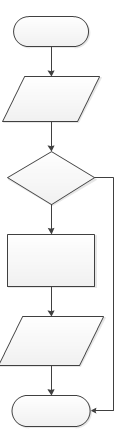 1. 	Explain how ‘efficiency’ differs from ‘effectiveness’_______________________________________________________________________________________________________________________________________________________________________________________________________________2.	List three attributes related to both efficiency and effectiveness3.	Identify whether each of the following criteria is related to efficiency or effectiveness1.	List three conventions used in spreadsheet software_______________________________________________________________________________________________________________________________________________________________________________________________________________2.	Define the term ‘Validation’_______________________________________________________________________________________________________________________________________________________________________________________________________________3.	Identify which validation method is most suitable in the following situationsRange		Existence 	Data Type 	Restricted Entry4.	List three rules related to naming a file that will help with the management of the file _______________________________________________________________________________________________________________________________________________________________________________________________________________1.	Explain how ‘Testing’ is different to ‘Validation’_______________________________________________________________________________________________________________________________________________________________________________________________________________A spreadsheet is designed to produce a message whenever the stock on hand for an item drops below 5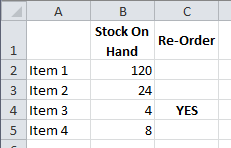 
The formula entered in cell B5 is =IF (B4 >= 5, “Yes”, “ “)2.	Complete the following test table with the most appropriate test data3.	Explain how testing is conducted for ‘User Acceptance’_______________________________________________________________________________________________________________________________________________________________________________________________________________1.	Explain the purpose of the ‘Evaluation Stage’_______________________________________________________________________________________________________________________________________________________________________________________________________________2.	Explain how ‘Evaluation’ differs from ‘Testing’_______________________________________________________________________________________________________________________________________________________________________________________________________________3.	Discuss when the evaluation of a new information system should occur_____________________________________________________________________Criteria for a new spreadsheet information system is listed below4.	Complete the following table1.	List the stage of the PSM that ‘Documentation’ is created in_____________________________________________________________________2.	Complete the following table:3.	Contrast when ‘Content Sensitive Help’ is likely to be used compared with a ‘Tutorial’_______________________________________________________________________________________________________________________________________________________________________________________________________________1.	Define the term ‘User Interface’_______________________________________________________________________________________________________________________________________________________________________________________________________________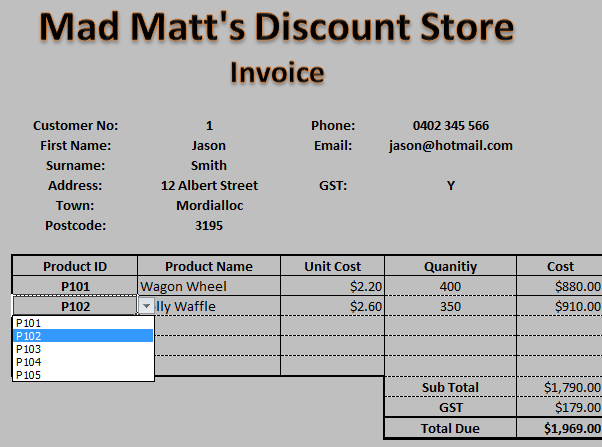 2.	Describe reasons why the above user interface can be considered both efficient and effective_______________________________________________________________________________________________________________________________________________________________________________________________________________3.	Explain how having different worksheets for different data (calculations, lookup data, graphs, etc.) helps to improve the ‘Information Architecture’ of a spreadsheet_______________________________________________________________________________________________________________________________________________________________________________________________________________1.	Explain why using a template for each page of a website is both efficient and effective_______________________________________________________________________________________________________________________________________________________________________________________________________________2.	Describe what a ‘Cascading Style Sheet’ is and explain the advantages of using CSS_______________________________________________________________________________________________________________________________________________________________________________________________________________3.	Explain how ‘Alt Tags’ and ‘Meta Tags’ improve the effectiveness of a website solution_______________________________________________________________________________________________________________________________________________________________________________________________________________4.	Discuss how the size and file types of images and video used on webpages may affect the performance of the site_______________________________________________________________________________________________________________________________________________________________________________________________________________1.	Types of goals of organisations and information systemsScenarioOrganisation or Information SystemGoal or ObjectiveReduce data entry errors by 20%Produce accurate informationImprove customer serviceIncrease ProfitIncrease Sales by 10%2.	Role of components of information systemsComponentExampleEquipmentDataPersonnelProcedure3.	Characteristics of strategic, tactical and operational decisions made in organisationsDecisionLevel of ManagementTimeFrameStrategicTacticalOperationalScenarioDecisionReduce the price by 10% off items that are close to their ‘use-by’ dateDecide to open up a chain of stores in ChinaDecide in which cities, in China, the new stores should be open in4.	Stages of the problem-solving methodologyProblem-Solving Methodology5.	Problem-solving activities relating to the analysis of ongoing information problems6.	Design tools for representing the functionality and appearance of solutionsInputProcessingOutput7.	Criteria for evaluating the efficiency and effectiveness of solutions to ongoing information problemsEfficiencyEffectivenessEase of UseAccurateCriteriaEfficiency or EffectivenessThe solution contains all the information necessaryThe new solution will produce the same information using less processing speedThe new solution will make available the required information on timeThe new solution will be easier to use than the old systemThe current system is needed to be replaced as it is difficult to useLarger fonts will be used in the new system to assist older usersLess data entry will be required in the new system8.	Functions, techniques and procedures for efficiently and effectively manipulating data using an RDBMS or spreadsheet software, including the application of formats and conventions, the validation of data and the management of filesSituationValidation MethodUsers must enter an email addressSalary details must be a whole numberA day of the week must be enteredOnly numbers between 1 and 100 are allowed9.	Techniques for testing solutions and user acceptanceTestTest DataExpected ResultActual Result12310.	Strategies for evaluating the extent to which solutions meet organisations’ needsCriteriaData RequiredHow CollectedData entry needs to be quicker than the existing systemInformation produced is free of errorsThe payroll report is produced by 5pm each ThursdayNew system must be easy to use11.	Content and types of onscreen user documentation, including quick start guide, tutorial, content sensitive help and manualUserDocumentationFormatDescriptionQuick Start GuideTutorialContent Sensitive HelpManual12.	Characteristics of efficient and effective user interfaces and information architecture13.	Functions, techniques and procedures for efficiently and effectively manipulating data using web authoring or multimedia authoring software